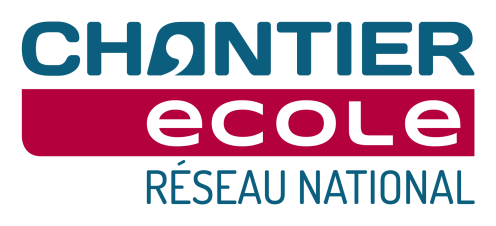 PRESTATIONS DE FORMATIONS ET D’APPUI « PEDAGOGIE REUSSIR UN CHANTIER ECOLE »DOSSIER DE CANDIDATUREStructureNom :Adresse :Tél :Courriel :N° SIRET : Représentant légal (Président)Nom / Prénom : Courriel :Personne en charge du dossierNom / Prénom :Téléphone :Courriel :Activités de la Structure :Proposition d’intervention :Territoire d’intervention (Indiquer au moins deux régions administratives) :Nature des interventions (Pour chacune indiquer le nom, le prénom et fonction de l’intervenant (e) ):Formation / Action «Reussir un CHANTIER école» (y compris appui pedagogique aux stagiaires)(Indiquer le nombre de nouvelles sessions par année civile et éventuellement des particularités liés à cette intervention)Appui pedagogique CQP Salarié Polyvalent(Indiquer le nombre de jours d’appui par année civile et et les modalités d’interventions proposées)Organisation des Jurys CQP salarié polyvalent(Indiquer le nombre de jours de jurys par année civile éventuellement des particularités liés à cette intervention)Ce document pourra être complété par tout autre document que la structure juge pertinente.Fait à Le,Pour la structure(Nom/prénom / qualité du signataire)Cachet de la Structure